«Утверждаю»Руководитель филиала «Филёвский парк» ГБУ г. Москвы«МЦ «Галактика»________________________И.П.СелезневПоложение 
об официальном мероприятии 
ГБУ города Москвы «МЦ «Галактика» филиал «Филёвский парк»«Весёлые эстафеты на льду»Общее положение
Весёлые эстафеты на льду (далее мероприятие) проводится на основании плана досуговых мероприятий города Москвы на 2023 г. филиала «Филёвский парк», директором ГБУ города Москвы «Молодёжный центр «Галактика» Целями и задачами проведения мероприятия являются:- привлечение к активному отдыху жителей района;- популяризация здорового образа жизни;- укрепление семейных взаимоотношений посредствам участия в мероприятиях;- сохранение и укрепление здоровья подрастающего поколения, повышение их двигательной активности;- совершенствования форм организации массовой спортивно-развлекательной работы.1.3. Информация о мероприятии размещена в информационно-телекоммуникационной  сети «Интернет» на сайте: http://mcgalaktika.ru
Место и сроки проведения
2.1. 	Место проведения: г. Москва, ул. Большая Филёвская, д. 9, Детский парк «Фили».2.2. 	Сроки проведения: 11 февраля 2023 года.Изменение сроков и места проведения мероприятия возможно по причине неблагоприятных погодных условий.  Оперативная информация о переносе мероприятия и вся информация о мероприятии размещается на официальном сайте http://mcgalaktika.ru в разделе «новости». Место проведения физкультурного мероприятия соответствует всем техническим требованиям.Организаторы мероприятия
3.1. 	Общее руководство организацией и проведением соревнований осуществляет Государственное бюджетное учреждение города Москвы «Молодёжный центр» Галактика» филиал «Филёвский парк». Непосредственное проведение и судейство соревнований возлагается на Государственное бюджетное учреждение города Москвы «Молодёжный центр» Галактика» филиал «Филёвский парк».Требования к участникам и условия их допуска
4.1. 	Условия, определяющие допуск команд, участников к мероприятию:
обязательным условиям допуска участника к соревнованию является наличие спортивной одежды и коньков, соответствующей правилам соревнований, а также отсутствие медицинских противопоказаний к занятиям данной дисциплиной. Участники соревнований несут личную ответственность за соблюдение порядка и правил соревнований, дисциплинарную ответственность за нарушение общественного порядка.
4.2. 	Численные составы команд: для участия в мероприятии формируются 6 команд по 8 человек (дети, уверенно катающиеся на коньках, а так же их родители).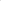 4.3. Группы участников по полу и возрасту: в мероприятии принимают участие все желающие без ограничения возраста, уверенно катающиеся на коньках. Программа физкультурного мероприятия5.1. 	Расписание мероприятий по дням, включая и день отъезда: мероприятие проводится одним днём.5.2. 	Порядок проведения эстафет, включенных в программу мероприятия:- начало регистрации участников – 11:00- конец регистрации участников – 11:45- разминка – 11:45- начало мероприятия – 12:00- подведение итогов – 13:10Перечень эстафет и развлекательных мастер-классов указан в Приложении № 2. Организатор вправе внести незначительные изменения в перечень.Условие подведения итогов6.1 	Условия определения победителей и призеров в личных видах программы: мероприятие носит соревновательный характер.6.2. 	Условия подведения итогов командного зачета, если командный зачет подводится по итогам мероприятия: мероприятие носит соревновательный характер.Награждение
7.1. 	Порядок и условия награждения победителей и призеров в индивидуальных видах программы: за участие в тематических мастер-классах и эстафетах в рамках физкультурного мероприятия проводится награждение сладкими подарками..Условия финансированияФинансирование мероприятия осуществляется за счет средств субсидии из бюджета 
г. Москвы. Обеспечение безопасности участников и зрителей9.1. 	Меры и условия, касающиеся обеспечения безопасности участников и зрителей при проведении мероприятия: эстафеты проводятся на территории, отвечающей требованиям соответствующих нормативным правовым актам, действующим на территории Российской Федерации и направленных на обеспечение общественного порядка и безопасности участников и зрителей. Факт прохождения регистрации в качестве участника однозначно и недвусмысленно подтверждает его желание принять участие в мероприятии, а также полностью снимает с организаторов ответственность за возможный ущерб здоровью, полученныӗ им вовремя соревнований. Организаторы соревнования не несут ответственность за потерю жизни, получение травмы участником, утрату или повреждение собственности участника, а также за любой̆ физический̆ ущерб участника, произошедшие во время соревнования. Указанное положение действует до, вовремя и после официальных дат проведения соревнования. Подача заявок на участие10.1. Сроки и порядок подачи заявок на участие в физкультурном мероприятии, подписанные уполномоченными лицами:заявки на участие подаются с 03.02.2023 по 10.02.2023, до 15:00, путем заполнения формы заявки на официальном сайте ГБУ г. Москвы «МЦ «Галактика», или путем отправки формы заявки на электронную почту. Также заявку можно подать в день проведения соревнований с 11:00 до 11:45, на месте проведения мероприятия.10.2. 	Адрес и иные необходимые реквизиты организаторов физкультурного мероприятия для направления заявок (адрес электронной почты, телефон и пр.):- официальный сайт ГБУ г. Москвы «МЦ «Галактика» mcgalaktika.ru;- электронная почта ГБУ г. Москвы «МЦ «Галактика» mcgalaktika2020@yandex.ruДополнительную информацию можно получить по телефону: 8(499)142-28-38 Приложение№ 1Согласие родителей на участие в эстафетахЯ,_____________________________________________________________________                                 (Ф.И.О. родителя/законного представителя полностью)родитель/законный представитель (нужное подчеркнуть) (ФИО участника полностью) (далее–«Участник»),	______________года рождения,                              зарегистрированный по адресу:  ____________________________________________________                                                                                                                                                добровольно соглашаюсь на участие моего ребенка (опекаемого) в(указать соревнование, в котором намерен участвовать участник         _____________________________________________________________________________________                (далее–«Соревнования»), проводимого___________________________________________________(указываются место и сроки проведения соревнования) и при этом:Я принимаю всю ответственность за любую травму, полученную мной и/или моим ребенком (опекаемым) по ходу Соревнований, и не имею права требовать какой-либо компенсации за нанесение ущерба от Организаторов Соревнований.Если во время Соревнований с ребенком произойдет несчастный случай, прошу сообщить об этом__________________________________________________                                                          (указывается кому (ФИО) и номер телефона)Я обязуюсь, что я и мой ребенок (опекаемый) будем следовать всем требованиям Организаторов Соревнований, связанным с вопросами безопасности.Я самостоятельно несу ответственность за личное имущество, оставленное на местепроведения Соревнований, и в случае его утери не имею право требовать компенсации у Организаторов Соревнований.В случае необходимости я готов воспользоваться медицинской помощью, предоставленной мне и/или моему ребенку (опекаемому) Организаторами Соревнований.С Положением о проведении Соревнований ознакомлен.Я согласен с тем, что выступление моего ребенка (опекаемого) и интервью с ними/или со мной может быть записано и показано в средствах массовой информации, а также записано и показано в целях рекламы без ограничений по времени и формату; я отказываюсь от компенсации в отношении этих материалов.	/	/(подпись)(ФИОродителя/законногопредставителя)«	»	2023г.Приложение№ 2Перечень эстафет в рамках мероприятияВ мероприятии принимают участие 6 команд по 8 человек (дети, уверенно катающиеся на коньках, а так же их родители)На старте ведущий объясняет командам общие правила конкретной эстафеты. После старта кураторы фиксируют правильность прохождения, при необходимости подсказывают и напоминают правила эстафеты. Фиксируется время прохождения эстафеты от старта до финиша.«Не хоккей»
Участники команды двигаются от старта до контрольной точки, обходя конусы при помощи клюшек и мячей для флорбола, затем возвращаются на место старта/финиша. Далее клюшки и мячи передаются следующим участникам команды. Необходимо показать лучшее время среди всех команд.
«Скользящий помощник»
Младший участник пары едет с помощником до конуса, объезжает его и возвращается, затем садится на помощника, далее старший участник везет младшего до конуса и обратно. Эстафета заканчивается тогда, когда последняя пара из команды пройдет испытание.
«Змейка».
Первый участник доезжает до конуса и возвращается, затем к нему присоединяется следующий участник, далее третий и так далее. Эстафета продолжается до тех пор, пока все участники не пройдут испытание.«Лего-башня»
Участники команды должны построить башню из кубиков «Лего». Побеждает та команда, у которой башня будет выше.
«Полоса препятствий»
Задача каждого участника преодолеть полосу препятствий и передать эстафету следующему. Побеждает та команда, которая быстрее пройдет испытание.